Θέμα:  Προκήρυξη εκδήλωσης ενδιαφέροντος       		Με βάση την εγκύκλιο 129287/Γ2/10-11-2011(Φ.Ε.Κ. 2769, τ.Β΄, 02-12-2011)  του Υπουργείου Παιδείας,   το σχολείο  προσκαλεί τα ενδιαφερόμενα ταξιδιωτικά γραφεία να καταθέσουν εγγράφως κλειστές προσφορές (δεν προβλέπεται η κατάθεση προσφορών με τηλεομοιοτυπία ή διαδικτυακά και κάθε προσφορά με αυτόν τον τρόπο δεν θα γίνει δεκτή σύμφωνα με την εγκύκλιο 190919/Δ2/25-11-2014 του ΥΠΠΑΙ), στο Γραφείο της Διεύθυνσης του Σχολείου μας  μέχρι 11-9-2017, ημέρα Δευτέρα, και ώρα 12:00.        	Προδιαγραφές εκδρομήςΔιαδρομή: Κέρκυρα - Αχίλλειο - Άγιος Ματθαίος - Αλυκές Λευκίμμης και επιστροφή στην πόλη της ΚέρκυραςΗμερομηνία αναχώρησης: Τρίτη 17-10-2017Ημερομηνία επιστροφής:   Τρίτη 17-10-2017Προβλεπόμενος αριθμός επιβατών: τουλάχιστον 56 (πενήντα-έξι) εκ των οποίων οι 3 (τρεις) είναι οι συνοδοί-καθηγητές του 1ου ΓυμνασίουΜεταφορικό μέσο: ΛεωφορείοΧρόνος αναχώρησης στις 8:45 π.μ.  Χρόνος επιστροφής: 5:00 μ.μΤόπος:  Το 1ο Γυμνάσιο Κέρκυρας.                        Στην προσφορά  θα πρέπει υποχρεωτικά να συμπεριλαμβάνονται και να αναγράφονται:     Το συνολικό κόστος της πραγματοποίησης της εκδρομής καθώς και η οικονομική επιβάρυνση ανά επιβάτη με την προϋπόθεση συμμετοχής του προβλεπόμενου αριθμού επιβατών. Να διευκρινίζεται μέχρι ποιο αριθμό μπορεί να μειωθεί ο αριθμός συμμετεχόντων και να μην μεταβληθεί το κόστος ανά άτομο (εξυπακούεται αντίστοιχη μείωση στο συνολικό κόστος).Ατομική ταξιδιωτική ασφάλιση για όλη τη διάρκεια της εκδρομής, οποιαδήποτε χρονική στιγμή και σε κάθε χώρο, με καλύψεις ζωής, ατυχήματος, νοσηλείας και ιατροφαρμακευτικών εξόδων καθώς και επείγουσας αερομεταφοράς.Η ασφαλιστική εταιρεία στην οποία είναι ασφαλισμένο το λεωφορείο και η οποία περιέχει ασφαλιστική κάλυψη στους επιβαίνοντες σε περίπτωση ατυχήματοςΥποχρεωτική ασφάλιση ευθύνης διοργανωτή σύμφωνα με την κείμενη νομοθεσία.Υπεύθυνη δήλωση ότι το ταξιδιωτικό γραφείο διαθέτει ειδικό σήμα λειτουργίας, το οποίο βρίσκεται σε ισχύ.    Υπεύθυνη δήλωση ότι η προσφερόμενη τιμή είναι τελική και σε αυτή συμπεριλαμβάνονται οποιοσδήποτε φόρος, τέλος και κρατήσεις κάθε είδους.ΠΡΟΣΟΧΗ: Η μη τήρηση ενός των προαναφερόμενων όρων ακυρώνει την προσφορά.	Το σχολείο θα επιλέξει τη συμφερότερη προσφορά με κριτήρια ποιοτικά και οικονομικά σύμφωνα με το άρθρο 14-παρ.2 της αναφερόμενης στην αρχή της προκήρυξης εγκυκλίου.Το άνοιγμα των προσφορών και η επιλογή θα γίνει στο σχολείο στις 11-09-2017, ημέρα Δευτέρα, ώρα 12:30. Οι προσφορές και το πρακτικό επιλογής θα αναρτηθούν στην ιστοσελίδα της Δευτεροβάθμιας Εκπαίδευσης Κέρκυρας.               						      Η  ΔΙΕΥΘΥΝΤΡΙΑ     ΚΟΥΡΗ ΠΑΡΑΣΚΕΥΗ ΠΕ 02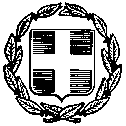 ΕΛΛΗΝΙΚΗ ΔΗΜΟΚΡΑΤΙΑΥΠΟΥΡΓΕΙΟ ΠΑΙΔΕΙΑΣ, ΕΡΕΥΝΑΣ ΚΑΙ ΤΕΧΝΟΛΟΓΙΑΣ                                                     -----Κέρκυρα, 5 Σεπτεμβρίου 2017Αρ.Πρωτ: 369ΠΕΡΙΦΕΡΕΙΑΚΗ Δ/ΝΣΗ Π. & Δ. ΕΚΠ/ΣΗΣΙΟΝΙΩΝ ΝΗΣΩΝΔ/ΝΣΗ Β/ΘΜΙΑΣ ΕΚΠ/ΣΗΣ Ν.ΚΕΡΚΥΡΑΣ--------------Προς:ΔΝ/ΣΗ Β/ΘΜΙΑΣ ΕΚ/ΣΗΣ ΚΕΡΚΥΡΑΣ1o ΓΥΜΝΑΣΙΟ ΚΕΡΚΥΡΑΣΤαχ. Δ/νση: Ριζοσπαστών Βουλευτών Ιονίου Βουλής 6Κέρκυρα, Τ.Κ. 49100Πληροφορίες : Τηλέφωνο    : 26610-39982        Fax                 : 26610-80446e-mail: mail@1gym-kerkyr.ker.sch.gr